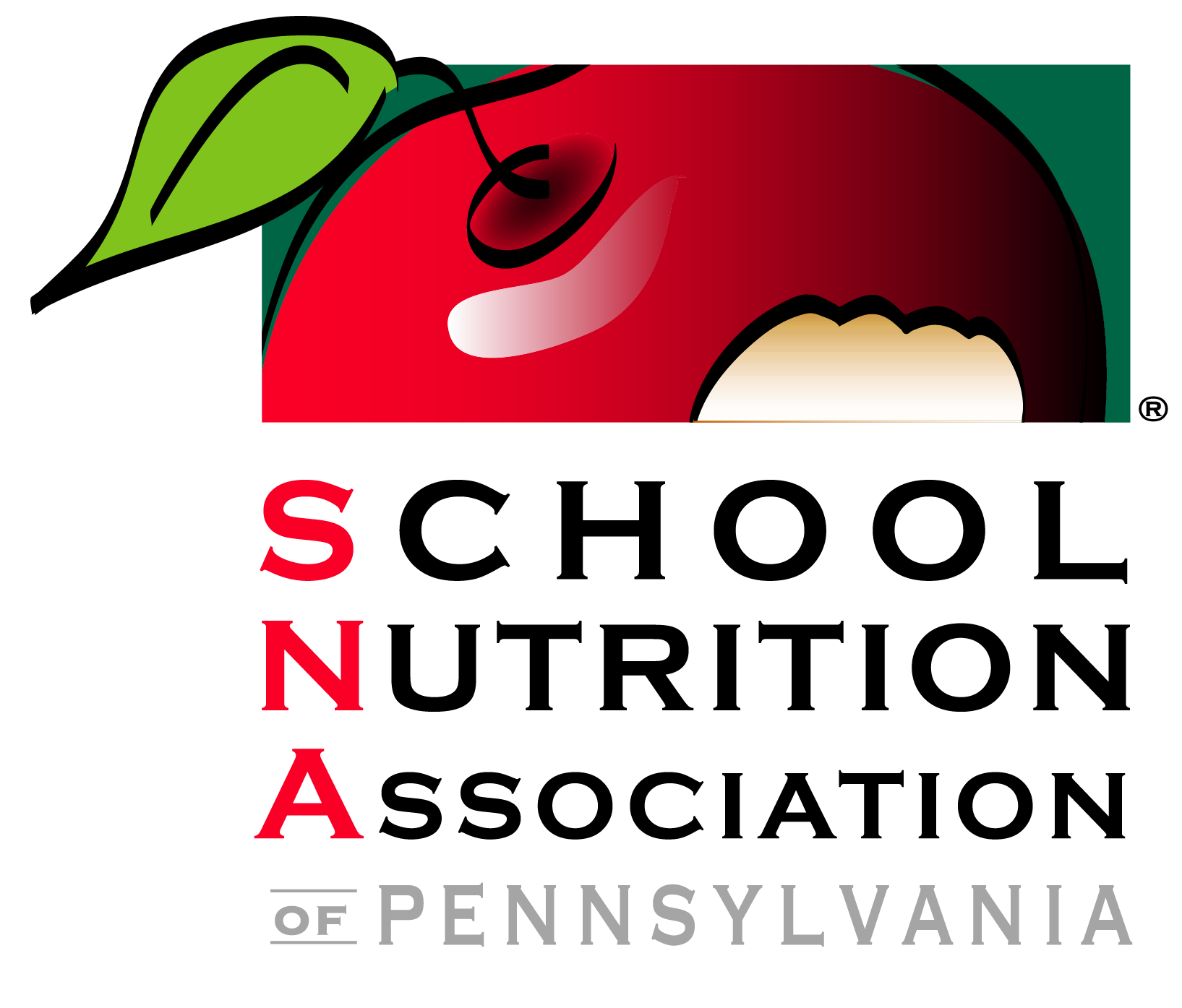 School Nutrition AssociationOf Pennsylvania2018-2019   Board of Directors ReportSubmitted by:  Kelsey GartnerBoard Position: Region 4 RepBoard Meeting Date: 10/23/18-10/24/18News to Share Since Our Last Board Meeting:Red Rose chapter had their food show on Sept 20 at Cocalico SD. Students attended and gave input on products. Red Rose completed a chapter challenge by fundraising for the Foundation. New or Big Ideas: (Brief description of exciting new ideas you are hearing about from state leaders, SNA members, allied organizations, industry partners, etc.)Farm to School Grant available through USDAChapter Meetings: Red Rose- Oct 25 w/ PA Beef CouncilChapter 9 Chester County meeting- Nov 1 at Great Valley Middle SchoolChapter 12- TBDOther Meetings Attended: (Brief description of meetings with other organizations, committee meetings, national or regional meetings, etc.)Will attend PASBO Food Service Conference in November. 